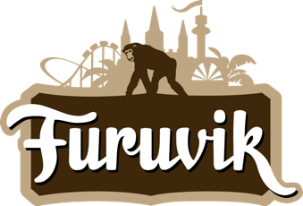 Pressmeddelande 2019-01-23PETER JÖBACK KOMMER TILL FURUVIK I JULI
I oktober förra året släpptes hans senaste album ”Humanology” och i december avslutade han sin popteaterföreställning ”Med hjärtat som insats” på Cirkus i Stockholm. Nu står det klart att han till sommaren beger sig ut på en Skandinavienturné tillsammans med ett stort band. Den 6 juli är vi stolta över att välkomna Peter Jöback ut på Furuviks Stora Scen.I oktober förra året släppte Peter Jöback sitt första originalalbum på 11 år, ”Humanology”, som var så efterlängtat att det gick rakt in på albumlistans 1:a plats för fysisk försäljning och knep 6:e platsen för totalförsäljning. Han avslutade sin hyllade popteaterföreställning ”Med hjärtat som insats” på Cirkus i december och nu står det klart att han till sommaren beger sig ut på en turné i Skandinavien. På turnén kommer han att framföra både nya låtar och tidigare klassiker, ackompanjerad av ett stort band under ledning av Kristofer Nergårdh. Den 6 juli. 20.00 kommer vi få njuta av Peter Jöback när han kliver ut på Furuviks Stora Scen. 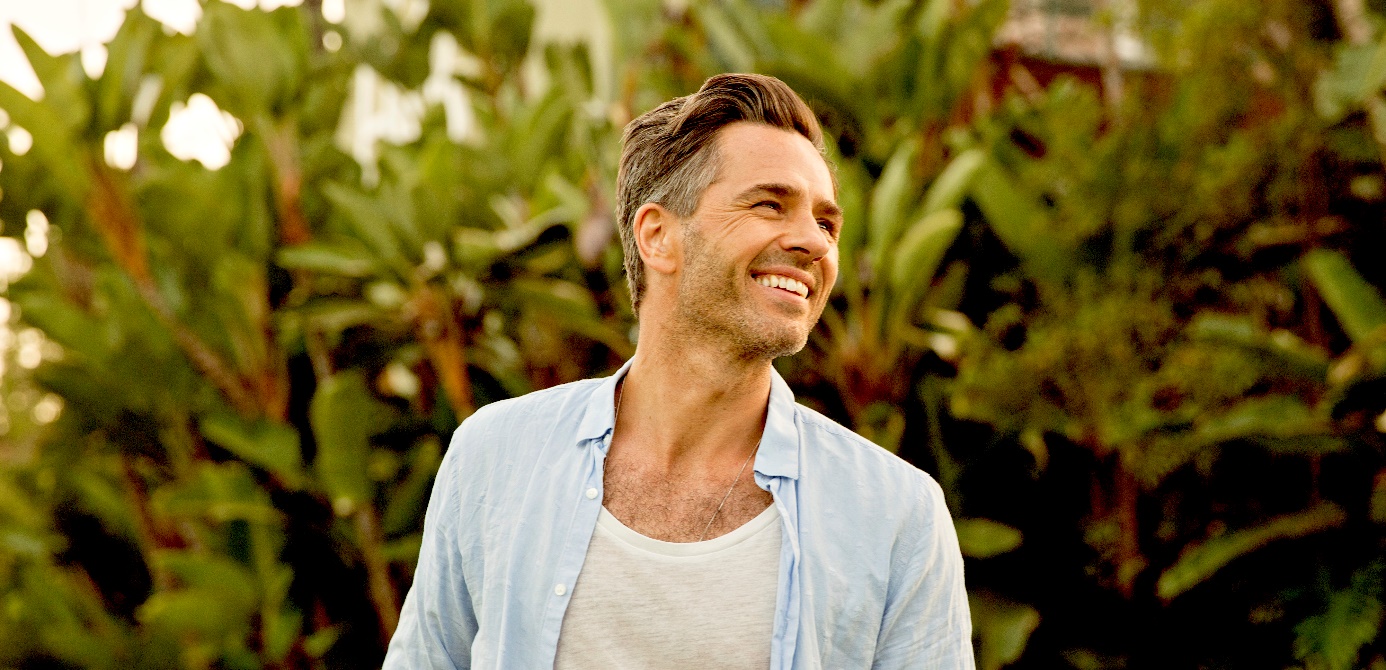 – Ser så fram emot att tillsammans med detta fantastiska band göra både mitt nya och tidigare material!! Det var alltför längesen jag gjorde en sommarturné – det är dags nu!, säger Peter Jöback.

För mer information kontakta Nina Tano, VD på Furuvik på telefon 010-708 79 18 eller 
e-mail nina.tano@furuvik.se. För pressbilder besök vår Bildbank bilder.parksandresorts.com/furuvikFURUVIKS STORA SCEN 2019
Följande konserter är hittills bokade till Furuviks Stora Scen:Peter Jöback – 6 juli kl. 20.00
Whitesnake – 10 juli kl. 20.00
Ulf Lundell – 19 juli kl. 20.00